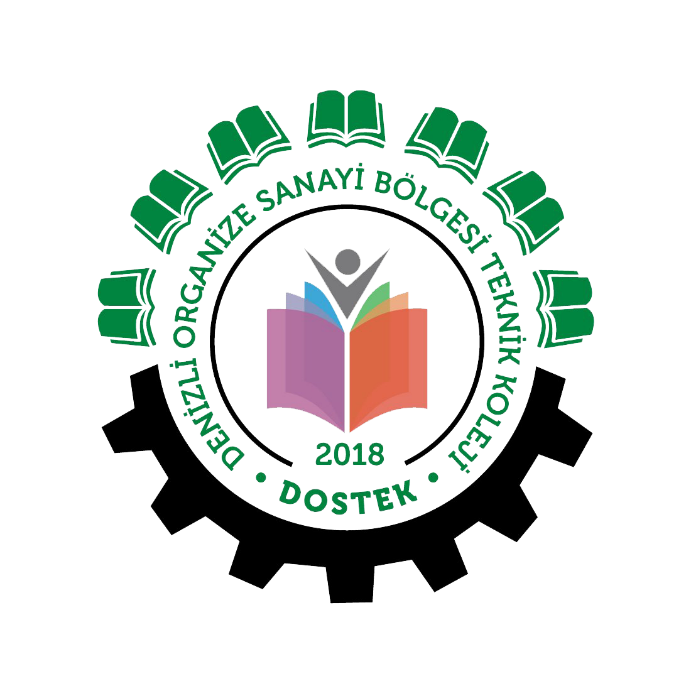 ÖZEL DENİZLİ ORGANİZE SANAYİ BÖLGESİ TEKNİK KOLEJİ MESLEKİ VE TEKNİK ANADOLU LİSESİDOSTEK KOLEJİHİJYEN, ENFEKSİYONÖNLEME VE KONTROLEYLEM PLANI (Covid-19 Salgın)2020İçindekiler G İ R İ Ş YENİ KORONAVİRÜS (COVID-19) NEDİR?Yeni Koronavirüs  solunum yolu enfeksiyonu yapan bir virüstür.Koronavirüsler, soğuk algınlığından, Orta Doğu Solunum Sendromu (MERS-CoV) ve Ağır Akut Solunum Sendromu (SARS-CoV) gibi daha ciddi hastalıklara kadar çeşitli hastalıklara neden olan büyük bir virüs ailesidir. Bugün dünya genelinde görülmeye başlayan 2019- nCoV de korona virüs alt türleri arasında yer almaktadır. Bu virüslerin neden olduğu enfeksiyonlar genellikle burun akıntısı, burun tıkanıklığı, boğaz ağrısı, öksürük ve ateşin olduğu, üst solunum yolu enfeksiyonu şeklindedir. Şiddetli vakalarda zatürre, ağır solunum yetmezliği, böbrek yetmezliği ve ölüm gelişebilir.Bulaşması;Hasta kişilerin öksürme veya hapşırmayla ortaya saçtığı damlacıkların ortamdaki diğer bireylerin ağız, burun ve gözlerine temasıyla, damlacıkların yapıştığı yüzeylere dokunduktan sonra ellerin ağız, burun veya göze götürülmesiyle bulaşabilmektedir.Yeni Koronavirüs (Pandemik İnfluenza) Hazırlık/Yürütme Ekibi;Okulumuzda etkin ve verimli bir mücadele için, Pandemik İnfluenza Okulumuzda Hazırlık ve Faaliyet Planı kapsamında ve doğrultusunda  ekip oluşturulmuştur.Ekibin Görevleri;  1-	Alınacak tedbirlerle ilgili çalışmaları yürütmek,2-	İşyerindeki hijyen ve temizlik konularında gerekli çalışmaları yürütmek,3-	Kurum içi ve kurum dışı iletişimi koordine etmek,4-	Acil durum eylem planını güncel tutmak,5-	Şüpheli vakalarda izolasyon ve karantina doğrultusunda ALO 184 Koronavirüs Danışma Hattı ve Sağlık Bakanlığına bağlı en yakın hastane ile iletişime geçilmesini sağlamakla yükümlüdür.KAPSAM VE AMAÇ Bu plan, hijyen ve sanitasyon kaynaklı salgın hastalıklar için okulumuz çalışanlarını, öğrencilerini, velileri ve ilgili tüm tarafları bilgilendirmek ve öneriler vermek üzere enfeksiyon önleme ve kontrol yöntemlerinin nasıl yürütüleceği ve mücadele yönetimini kapsar. KORUNMA VE KONTROL ÖNLEMLERİ 1) HAZIRLIK Hijyen ve sanitasyon kaynaklı salgın hastalıkların okulumuzda bulaşma riskini sınırlamak, bir kontrol hiyerarşisi olarak kabul edilen bir dizi enfeksiyon önleme ve kontrol işlemlerini devreye sokmak gerekmektedir. Bu bağlamda okulumuzda salgın riskini azaltmak ve bulaşmayı en aza indirmek veya önlemek amacıyla bazı önlemler ve hareket planları açıklanmıştır. A) KURUM PERSONEL SAYISI  Kuruluşumuzda öğretmen, idari personel, memur toplam 45 çalışan bulunmaktadır. Temizlik, güvenlik, yemekhane personeli dışarıdan temin edilen hizmettir. b) KURUM ÖĞRENCİ SAYISI  Kuruluş bünyesinde 582 erkek 181 kız olmak üzere toplamda 762 öğrencimiz bulunmaktadır.Kuruluş bünyesinde bulunan öğrenci ve çalışanlarla ilgili ofis, sınıf, tuvalet vb. kullanım alanlarının kapasite bildirimleri FRM-60 Kapasite Kullanım Formunda belirtilmiştir. Kapasite sınırları her 4m2 için 1 insan düşecek şekilde belirlenmiştir. c) ACİL DURUMDA İLETİŞİM KURULACAK KİŞİLER Okulumuz hijyen, enfeksiyon önleme ve kontrol eylem planının uygulanmasından okul müdür baş yardımcısı sorumludur. Eylem planı personeller, öğretmenler, öğrenciler ve okula gelen misafirlerin karşılaşacağı acil durumlarda nasıl hareket edeceğini ve nasıl iletişim kurulacağının koordinasyonunu belirler.  Okulumuzda 	COVİD-19 dan sorumlu 	idareci Covid-19 Komisyonu Başkanı Emel Gönenmiştir. Salgın süresince okulumuzda iş ve işlemlerin takibi ve sürdürülmesi tarafınca sağlanacaktır.Okulumuzda ayrıca bir ekip oluşturulmuş acil durumlarda okulda hijyen ve enfeksiyondan korunma ve kontrolünün sağlanması için görevlendirilmiştir. LST-13 Acil Durum iletişim listesi’nde Kişiler, unvanları ve telefon numaraları belirtilmiştir. Okulumuz dışında Covid-19 temaslı ya da Covid-19’a yakalanma durumları içerisinde öğrencilerimiz sınıf rehber öğretmenlerimize durumlarını sözel-arama yoluyla bildirmekle yükümlü olup varsa raporlarını iletmelidirler. Öğretmenlerimizde durumu Covid-19 Komisyonu Başkanı /Müdür Baş Yardımcısına iletmelidir. Öğretmenlerimizin ve personelimizin okul dışında Covid-19 temaslı ya da Covid-19’a yakalanma durumları içerisinde durumu Covid-19 Komisyonu Başkanı /Müdür Baş Yardımcısına iletmelidir. Ek olarak öğretmen, öğrenci ve personellerimizin durumu Covid-19 Ekibince takibe alınmalı ve Tl-60 Kontrol Önlemleri Hiyerarşisi Talimatı dikkate alınmalıdır.			2) EtkinlikCovid-19 salgını süresince toplu etkinlikler okulumuz idaresi tarafından iptal edilmiş, öğrencilerimizin okula girişlerinde sınıflar ikili öğretime geçerek sınıf mevcutları yarı yarıya azaltılmıştır.STANDART ENFEKSİYON KONTROL ÖNLEMLERİ (SEKÖ) ENFEKSİYON ÖNLEME VE KONTROL EYLEM PLANLAMASI Standart Enfeksiyon Kontrol Önlemleri (SEKÖ), tüm bulaşıcıların bilinen ve bilinmeyen kaynaklardan bulaşma riskini azaltmak için gerekli olan temel seviyedeki enfeksiyon önleme ve kontrol önlemleridir. SEKÖ, bir kurumdaki hizmet alanlarının tümünde, her zaman organizasyon planına uygun olarak, personelin tamamı tarafından dikkatle uygulanmalıdır. Bu önlemler genel olarak aşağıdakileri içerir: El hijyeninin sağlanması, Okulda herkesin sağlığı için hijyen ve sanitasyon kaynaklı salgın hastalık için alınmış genel tedbirlere uygun hareket edilmesi, Fiziki ve sosyal mesafenin korunması, Uygun kişisel koruyucu donanımın kullanılması (maske takmak, siperlik kullanmak vb) Uygun temizlik ve dezenfeksiyon işlemlerinin sağlanması, Solunum hijyeni ve öksürük/hapşırık adabına uyulması.  TL-67 Standart Enfeksiyon Kontrol Önlemleri(SEKÖ)nde de ifade edilmiştir.UYGULAMAYA YÖNELİK ÖNLEMLER 	1.	El Hijyeni  El Hijyeni, SEKÖ’nün en önemli ve kritik unsurudur. Enfeksiyon hastalıklarından korunmanın en etkili yöntemidir. El hijyeninin sağlanabilmesi bulaş riskini azaltır. El yıkamanın ve el hijyenini sağlamanın önemi Dünya Sağlık Örgütü (DSÖ) tarafından da belirtilmiştir. Okuldaki tüm personelin, öğrencinin ve velinin okula giriş ve çıkışlarında el hijyenlerinin mutlaka sağlanması önemlidir. El yıkama imkanının sağlanamadığı durumlarda eller %70 alkol bazlı antiseptik madde ile ovulmalı ve temizlenmelidir. Okulumuzda da tüm okul personeline, öğrencilere ve velilere el hijyeninin önemine ilişkin bilgilendirici çalışmalar yapılmalıdır, yapılacaktır. El hijyeni kapsamında uygulanacak kurallar aşağıda belirtilmiştir. El hijyeni sağlanmadan önce; Kolların sıvanması (mümkünse dirseklere kadar), Bilezik, yüzük vb. takıların çıkarılması, Tırnakların temiz ve kısa olması; takma tırnakların veya tırnak ürünlerinin çıkarıldığından emin olunması, Cilt bütünlüğü bozulmuş, yara, kesik vb. yerlerin su geçirmez bir tampon ile kapatılması hususlarında bilgilendirme yapılmalıdır. El hijyenini okulumuzda daha etkili ve kolay sağlayabilmek için; Ulaşılabilir ve kolay görünür yerlere dezenfektan aletleri koyulacaktır. Tuvaletlerin temizliğini sürdürmek ve kontrol etmek. Çünkü öncelikli hijyen su ve sabundur. Ders başlangıçlarında öğretmenlerin öğrencilere el hijyenlerini sağlamaları hatırlatılacaktır Ders bitişlerinde öğretmenlerin öğrencilere el hijyenlerini sağlamaları hatırlatılacaktır. El Yıkama ve Ovalama Tekniği  El hijyeni, ellerin kirliliği veya gözle görülür şekilde bulaşı olduğu durumlarda sabun ve su ile el yıkanması ve rutin el hijyeni için alkol bazlı el antiseptiği ile temizlenmesi işlemlerini kapsar. El yıkama, virüsü etkisiz hale getirmek için iyice ve yeterli bir süre en az 20-30 saniye yapılmalıdır. 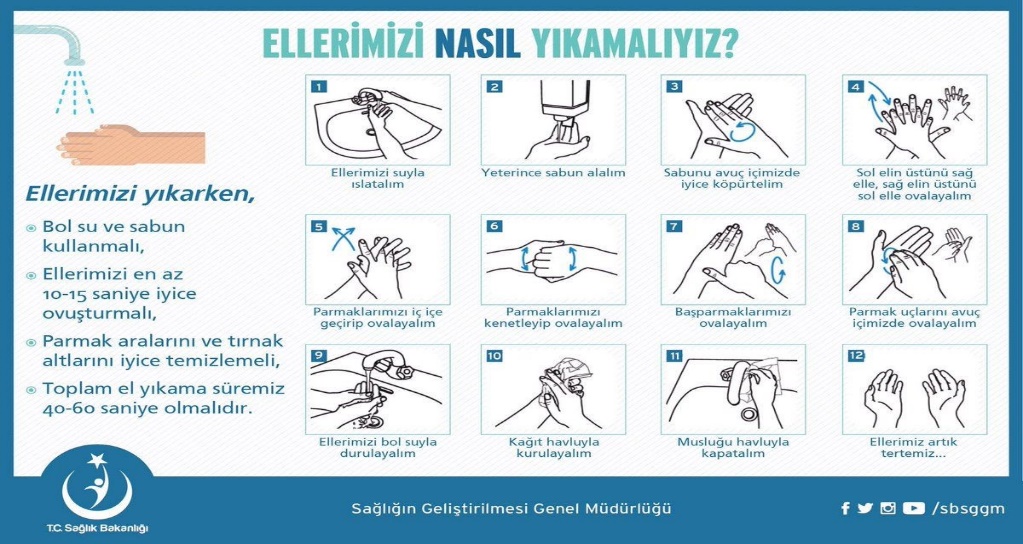 Suyun bulunmadığı veya suya ulaşılmasının zaman alacağı durumlar gibi el hijyenini sağlamaya yönelik imkânlar olmadığında, kişilerin alkol bazlı antiseptik ile ovalama işlemi yapmaları sağlanmalıdır. Ancak özellikle ilk fırsatta ellerin yıkaması önerilmelidir. 2.	Okulda Herkesin Sağlığı Için Hijyen Ve Sanitasyon Kaynaklı Salgın Hastalık İçin Alınmış Genel Tedbirlere Uygun Hareket Edilmesi a)​ Okuldaki tüm personel ve öğrenciler ile ziyaret için gelip gidenler burada yazan tüm kurallara uymakla yükümlü ve sorumludur.b)​ COVID-19 ‘dan koruyan ve sağlık bakanlığımızca belirtilen 14 kural uygulanmalı ve herkes tarafından uyulmalıdır. Tüm personelin ve öğrencilerin hatırlaması sağlanmalıdır. c)​ Okul içerisinde maske takılmalı, fiziki ve sosyal mesafeye dikkat edilmelidir. ​Öğrenciler, görevli olsun ya da olmasın okuldaki tüm öğretmenler ve personel tarafından sürekli kontrol edilmeli, mesafe kuralına uymayan öğrenciler uyarılmalıdır. ​Öğrencilerin okula giriş çıkışları kontrol altında tutularak fiziki mesafe kuralı ciddiyetle uygulanmalıdır. 	3.	Fiziki ve Sosyal Mesafenin Korunması COVID-19 havada asılı durabilen ve kısa mesafede etkili olan damlacıklar yolu ile bulaşmaktadır. İnsanların birbirlerine yakın oluşları damlacıklar ile temaslarını mümkün kılabileceğinden okulda en az 1-1,5 metre fiziki ve sosyal mesafenin uygulanması tavsiye edilmektedir.  Öğrencilerin okula giriş ve çıkışları fiziki ve sosyal mesafe kurallarına göre uygun olmalıdır. Öğrenciler içeriye girişlerinde ve dışarıya çıkışlarında sıralı ve kontrollü bir şekilde hareket etmelidir. Okul bahçesinde törenler için sıraya geçerken aralarında en az 1-1.5 metre mesafe olmalıdır. Nöbetçi öğretmenler tarafından öğrenciler ders aralarında uyarılmalıdır. Nöbetçi öğretmenler tarafından öğrencilerin ders aralarında toplanmaları engellenmelidir. 	4.	Uygun Kişisel Koruyucu Donanımın Kullanılması (Maske Kullanmak vb) Solunum yolu ile bulaşan salgın hastalıklar için;  Maskeler ilgili standartlara/kriterlere uygun (TS EN 14683, TS EN 149 veya TSE K 599) olmalıdır. Kullanım için gerekli olana kadar temiz/kuru bir alanda kirlenmesi önlenmiş şekilde (son kullanma tarihlerine uygun) muhafaza edilmelidir. Ulusal/uluslararası sağlık otoritelerinin tavsiyelerine uygun maske kullanılmalıdır. Maskenin doğru kullanılışı; Burnu ve ağzı iyi bir şekilde kapatmalıdır. Kullanım sırasında veya kullanımdan sonra kullanıcının boynuna sarkmamalıdır. Bir kez takıldıktan sonra ön yüzüne dokunulmamalıdır. Solunum zorlaşırsa, maske hasar görür veya bozulursa maske bertaraf edilmeli ve değiştirilmelidir. Islanan, nemlenen, kirlenen maske yenisi ile değiştirilmelidir. Maske takılırken ve çıkarıldıktan sonra el hijyeni yapılmalıdır. Okula maskesiz bir şekilde hiçbir personel, öğrenci ve veli (aile) kesinlikle giremez. Maskesi olmayan personel, öğrenci ve ziyaretçiler için okulda maske bulundurulacaktır.  	5.	Uygun Temizlik Ve Dezenfeksiyon İşlemlerinin Sağlanması Hijyen ve sanitasyon faaliyetleri COVID-19 vakası görülsün ya da görülmesin muntazam bir şekilde yapılacaktır. Genel önleyici tedbirler açısından COVID-19 salgını boyunca ortak alanlarda (tuvaletler, salonlar, koridorlar, sınıflar vb.) temizlik ve dezenfeksiyon önlemlerinin uygulanmasına özel dikkat gösterilmelidir. Daha çok ve sık kullanılan ortak alanların temizliğine daha çok dikkat edilmelidir. Temizlik personeli TL-38 Temizlik Personeli Temizlik Yapma ve Dezenfekte Talimatları’na uyarak temizlik yapacaktır.Temizlik ve Sanitasyon Maddeleri ve Araçları Kullanılacak maddeler açık şekilde tanımlanmalı ve üreticinin talimatları doğrultusunda kullanılmalıdır. Binalardaki her türlü eşya, araç ve gerecin, özellikle sık dokunulan yüzeylerin (kapı kolları, telefon ahizeleri, masa yüzeyleri, musluk ve batarya başlıkları gibi) temizliğine dikkat edilmelidir. Bu amaçla, su ve deterjanla temizlik sonrası dezenfeksiyon için 1/100 sulandırılmış (5 litre suya yarım küçük çay bardağı) çamaşır suyu (Sodyum hipoklorit Cas No: 768152-9) kullanılabilir. Klor bileşiklerinin uygun olmadığı bilgisayar klavyeleri, telefon ve diğer cihaz yüzeyleri %70’lik alkolle silinerek dezenfeksiyon sağlanmalıdır. Yüzey temizliği ve dezenfeksiyonu için; virüslere etkinliği gösterilmiş etken maddeleri içeren ve Sağlık Bakanlığı tarafından verilen ‘Biyosidal Ürün Ruhsatı’ bulunan yüzey dezenfektanları kullanılacaktır. Tuvalet dezenfeksiyonu için 1/10 sulandırılmış çamaşır suyu (Sodyum hipoklorit Cas No: 7681-52-9) kullanılacaktır. Okuldaki sınıf, salon, yemekhane, yatakhane ve diğer tüm odaların kapı ve pencereleri ders aralarında ve ders bitimlerinde sık sık havalandırılması sağlanacaktır. 	6.	Solunum Hijyeni Ve Öksürük/Hapşırık Adabına Uyulması Öksürük adabının ve solunum hijyeninin teşvik edilmesi olası bulaşları en aza indirecek potansiyel önlemlerden biridir. Tüm okul personeli, öğrenciler, veliler ve ziyaretçiler bu konuda teşvik edilmelidir. Sık görülen yerlere afişler ve broşüler asılmalıdır. Ek olarak; Mutlaka tek kullanımlık mendiller kullanılmalıdır. Elle temas edilmeden kullanılan sensörlü veya pedallı kağıt havlu-mendil aletleri ve onların yine elle temas edilmeden açılıp atılabilecek çöp kutuları. Mendil kullanılmasından sonra ve öksürme-hapşırma ile solunum salgıları ve kontamine nesnelerle temastan sonra eller mümkünse su ve sabun yoksa da alkol ve alkol bazılı antiseptikler kullanılarak temizlenmelidir. 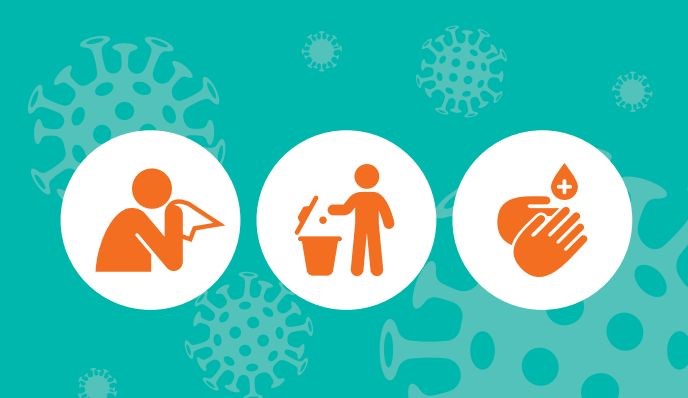 EĞİTİM Okulumuzda güvenlik, temizlik, yemekhane, öğretmen öğrenci, idari personele COVID-19 semptomlarına yönelik eğitim sağlanmalı ve katılım kayıtları muhafaza edilmelidir. Virüse maruz kaldıktan sonra 14 gün içerisinde semptomlar gelişirse ne yapılması gerektiği konusunda bilgi ve talimat verilmelidir.  Tüm tarafların(öğretmen, öğrenci, görevli vb.) korunması için okulumuz doktoru ve okulumuz biyoloji öğretmeni tarafından gerçekleştirilecek eğitimlere katılım sağlanacak ve eğitimler değerlendirilecektir. Eğitimler FRM-05 Eğitim Katılım Formu ve FRM-07 Eğitim Değerlendirme Formu ile takip edilecektir. Eğitimler en az aşağıda verilen bilgileri içermelidir: Tl-67 Standart Enfeksiyon Kontrol Önlemleri (SEKÖ) PL-15 Bulaş Bazlı Önlemler (BBÖ) COVID-19 belirtileri ve yayılımı hakkında: Personelin kendisinde belirtiler veya hastalık görüldüğünde yapılacaklar İzolasyon kuralları ve hastalığın yayılmaması için yapacakları/yapılacaklar Kişisel Hijyen El Hijyeni TL-57 KKD’nin kullanılması; ne zaman kullanılacağı, ne kadar gerekli olduğu, nasıl düzgün bir şekilde takılacağı, nasıl kullanılacağı, nasıl çıkartılacağı, nasıl düzgün bir şekilde imha edileceğini içermelidir. Temizlik personeli eğitimlerinde ayrıca; Temizlik yapılmadan önce, yapılırken ve yapıldıktan sonra dikkat edilmesi gereken hususlar, İşyerinde kullanılan temizlik kimyasallarının tehlikelerini, atıkların toplanması ve imhasını içermelidir. ATIK YÖNETİMİ Atıkların bertaraf edilmesi için yetkili kurumların ve yerel otoritelerin talimatlarına uyulmalıdır. Enfektif atıklar tanımlanmalı, atık toplama istasyonu, yerel mevzuat gereksinimlerini karşılayacak şekilde diğer alanlar ve çevreden ayrılmalı, sıvı ve katı atık toplama istasyonu, atıkların her tasfiyesinden/uzaklaştırılmasından sonra temizlenmeli, araç, taşıyıcı ve konteynerler bakımlı, temiz ve ilgili şartlarda verilen gerekliliklerle uygun durumda tutulmalı, kullanımda olan çöp kutuları tercihen elle temas etmeden açılabilir-kapanabilir (pedallı, sensörlü vb.) olmalıdır. Tıbbi atıkların değerlendirilmesinde ilgili yönetmelikler çerçevesinde hareket edilmelidir. Atık Yönetimi PL-17 Atık Yönetim Planı ve FRM-58 Atık Teslim Formu ile sağlanmalıdır.Atık yönetimi için okulumuzda Geçici Depolama alanı oluşturulmuştur. Geçici Depolama alanı bodrum katta çıkışa yakın temasın az olacağı bir oda belirlenmiştir. Her atık farklı renklendirilme sistemleri ile belirtilmiştir. Bu kapsamda Plastik Atık= Sarı, Kağıt Atık= Mavi Cam Atık =Yeşil Metal Atık=Gri Tıbbi Atık =Turuncu Elektronik Atık= Kahverengi  olarak belirlenmiştir. Geçici Depolama alanı temizliği ise  FRM-23 Temizlik Takip Çizelgesi ve PL-14 Temizlik ve .Dezenfektasyon Planı kapsamında gerçekleştirilmektedir. KULLANIM ALANLARI Tüm sosyal ve ortak kullanım alanları temiz ve düzenli tutulmalıdır. Alanlar sık aralıklarla uygun şekilde temizlenmeli ve gerektiğinde dezenfekte edilmelidir. Temizlenme sıklıkları ve temizlenmenin takibi için PL-14 Temizlik ve .Dezenfektasyon Planı ve FRM-23 Temizlik Takip Çizelgesi kullanılmalıdır. Temizliğin nasıl yapılacağı konusunda ise TL- Temizlik personeli  temizlik yapma ve Dezenfekte Talimatlarında faydalanılmalıdır. Hijyen, Enfeksiyon Önleme ve Kontrol İçin Eylem Planına uygun olarak, personel ve öğrenci kişiler tarafından kullanılan umumi tuvaletler ve diğer ilgili alanlar (örneğin yemekhane girişi, üretim alanları, asansör girişleri) dâhil olmak üzere farklı alanlarda el antiseptiği bulundurulacaktır. El antiseptiği kullanımında TL-55 El Antiseptiği Kullanma Talimatından faydalanılmalıdır. 		Sabun, dezenfektan/el antiseptiği sağlayan cihazlar, tek kullanımlık kâğıt mendil aparatları ve diğer benzer cihazların eksiksiz ve düzgün çalışmasını sağlamak için rutin kontroller yapılacak ve tuvaletlerde FRM-23 Temizlik Takip Çizelgesi asılarak temizlik kontrolünü sağlanacaktır.  Arızalı cihazlar ivedilikle tamir edilmeli veya değiştirilmelidir.Temizlik yapan kişinin bu işleri yaparken eldiven giymesi gerekmektedir .Sık kullanılan ve canlı influenza virüslerinin bulunabileceği yüzeylerin (kapı kolları, bilgisayar klavyesi, cep telefonu ya da kablolu telefon ahizeleri, televizyon uzaktan kumandaları, sandalye, masa ve sıralar vb. yüzeyler) dezenfeksiyonu için Sağlık Bakanlığı tarafından belirlenen oranda sulandırılmış çamaşır suyu yeterli olup PL-14 Temizlik ve .Dezenfektasyon Planında belirtilmiştir. Temizlik, temiz alandan kirli alana doğru yapılmalıdır. OKUL GİRİŞİ, GÜVENLİK, DANIŞMAZiyaretçi kartları her kullanımdan önce dezenfekte edilmelidir. Güvenlik personelinin ortak kullandığı bir malzeme olmamasına rağmen olası durumlarda ortak kullanılan malzemelerin uygun şekilde dezenfekte edilmesi sağlanmalıdır. Güvenlik/danışma personelleri için gerekli KKD’ler sağlanmalı, kullanılan yüz siperliklerinin temizliği sağlanmalı ve alkol bazlı el antiseptiği bulundurulmalıdır. Güvenlik personeli TL-55 El Antiseptiği Kullanma Talimatı, TL-59 Kişisel Koruyucu Donanım Talimatından yararlanmalıdır. Verilen KKD ler için güvenlik personeli Frm-67 Malzeme/Cihaz/Araç Zimmet Formu	doldurmakla yükümlüdür. 		Okul girişinde güvenlik görevlisi tarafından ziyaretçilerin temassız ateş ölçerle ateşleri ölçülüp maskeli bir şekilde içeri alınacaktır. İçeri alınan ziyaretçiler ellerini okul girişinde bulunan dezenfektan ile dezenfekte etmeleri sağlanacaktır. Ziyaretçiler okul içinde bulundukları süre içerisinde maskelerini kesinlikle çıkarmayacaktır.  Güvenlik personeli ateş ölçüm ile ilgili TL-06 Ateş Ölçer Kullanım Talimatına uyarak FRM-56 Ateş Ölçer Kayıt Çizelgesini Doldurmalıdır. Pandemi süresince okula mümkün olduğunca misafir ve veli alınmamaya çalışılacaktır. Özellikle 65 yaş üzeri velileri salgından koruma adına okula alınmamasına gayret gösterilecektir. Öğrenci ve personelin ziyaretçileri, mümkün olduğunca sınırlandırılmalıdır. Okulun fiziki altyapısına şekilde zemin katta bulanan ziyaretçi alanına alınan ziyaretçilerin okulun başka birimlerine geçmeleri engellenecektir. Ayrıca okula gelen her ziyaretçi FRM-42 COVİD-19 MİSAFİR TAAHHÜTNAMESİ’ni doldurmakla yükümlüdürler. Covid-19 süreci içerisinde ziyaretçi kabul edilmemektedir. Okula ilk girişte ölçülen ve doğrulanan vücut sıcaklığı değeri 37.5°C ve üzeri olan kişilerin okula alınmayıp ilk ölçümden en az 15 dakika sonra tekrar ölçüm yapılması, vücut sıcaklığı değeri 37.5°C ve üzeri olan kişilerin en yakın sağlık kuruluşuna sevki ile ilgili SŞ-08 Hastalık Şüpheli Vakaların Tahliyesi /Transferi İle İlgili Yöntemin Belirlenmesi Şeması uygulanarak sağlanacaktır. Ayrıca personel okula giriş çıkışlarda Sş-07 Okula Giriş Çıkış şemasından yararlanacaktır. Danışma personeli COVID-19 hakkında yeterince bilgilendirilmelidir. Böylece görevlerini güvenli bir şekilde yerine getirebilirler ve COVID-19’un okul içinde yayılmasını önlemeye yardımcı olacaklardır. BEKLEME SALONU/LOBİİçeri bulunan kişiler daha önceden belirlenen bekleme alanında duracaklardır ve başka bir birime geçmelerine izin verilmeyecektir. Bekleme salonu/lobi alanları temiz ve düzenli tutulacaktır. Oturma düzeni kişiler arasında en az 1,5 metre olacak şekilde düzenlenmelidir. Kitaplar, broşürler ve dergiler dâhil olmak üzere gerekli olmayan tüm eşyalar lobi/bekleme alanlarından, diğer ortak kullanılan alan ve salonlardan çıkarılmalıdır. Ulaşılabilir olduğunda bu öğeler paylaşılmamalıdır. Tüm alan ve içindeki mobilya ve eşyalar temizlenebilir olmalı ve sıklıkla (tercihen çevre ile aynı zamanda) temizlenmelidir. Bu alanlarda bulundurulan su ve diğer içecekler kapalı ambalajlarda olmalıdır. Mümkünse alkol bazlı el antiseptiği bulundurulmalıdır. DERSLİKLER VE ETÜT SALONLARIOkulumuz dersliklerinde maske kullanımı, hijyen ve sosyal mesafenin korunması ile ilgili tedbirlere uyulmalı ve uyulmasında TL-54 Derslikler Kullanım Talimatı, TL-57 Etkileşimli Tahta Kullanma Talimatı, TL-66 Sınıf içi Öğrenci Talimatı dikkate alınmalıdır.  Öğrenciler oturma düzenlerinde PL-18 Sınıf Oturma Planına uymalıdır. Dersliklerin Temizliği ile ilgili ise temizlik personelleri görevlendirildiği katlarda TL- Temizlik Personeli Temizlik yapma ve Dezenfekte Talimatlarında faydalanılmalıdır. Ayrıca her sınıf temizlendikten ve dezenfekte edildikten sonra FRM-23 Temizlik Takip Çizelgesini doldurmalıdır. Temizlik sıklığı, kullanılacak malzeme, kullanılacak bez rengi ve türü için ise PL-14 Temizlik ve Dezenfektasyon Planı baz alınmalıdır.Öğrencilerin ortak bulunduğu ve temasın fazla olabileceği teneffüs zamanları PL-19 Tenefüs Planı ile en aza indirilmeye çalışılmıştır. ATÖLYELEROkulumuzda beş ayrı bölüm bulunmakla beraber (Tekstil Teknolojileri, Moda Tasarım, Endüstriyel Otomasyon Teknolojileri, Elektrik Elektronik Teknolojileri, Makine Teknolojileri) her bölüm için farklı atölyeler bulunmaktadır. Her atölye için genel atölye talimatı, atölye temizlik ve dezenfeksiyon talimatı ve atölyelerde bulunan makinelerin kullanım talimatı oluşturulmuştur. Atölyelerde maske kullanımı, hijyen ve sosyal mesafenin korunması ile ilgili tedbirlere uyulmalı ve uyulmasında aşağıdaki talimatlar dikkate alınmalıdır.Tekstil Bölümü Boya Atölyesi için;Tl-39		Boya Atölyesi Kullanım Talimatı			Tl-40		Boya Atölyesi Temizlik -Hijyen Talimatı			Tl-41		Çamaşır Makinesi Kullanım Talimatı			Tl-42		Etüv Kullanım Talimatı			Tl-43		Fulard Makinesi Kullanım Talimatı			Tl-44		Hassas Terazi Kullanım Talimatı			Tl-45		Işık Kabini Kullanım Talimatı			Tl-46		Jet Boyama Makinesi Kullanım Talimatı			Tl-47		Kumaş Boyama Makinesi Kullanım Talimatı			Tl-48		Manyetik Karıştırıcı Kullanım Talimatı			Tl-49		Ph Metre Kullanım Talimatı		Tekstil Bölümü Dokuma Atölyesi İçin;Tl-33		Ahşap Dokuma Makinesi Kullanım Talimatı			Tl-34		Çözgü Çözme Aparatı Kullanım Talimatı			Tl-35		Dokuma Atölyesi Kullanım Talimatı			Tl-36		Dokuma Atölyesi Temizlik Hijyen Talimatı			Tl-37		Elektronik Dokuma Makinesi Kullanım Talimatı		Tl-38		Masura Sarma Aparatı Kullanım Talimatı	Moda Tasarım Bölümü Atölyeleri İçin;Tl-27		Düz Dikiş Mak. Kullanım Talimatı			Tl-28		Moda Tasarım Atölyesi Kullanım Talimatı			Tl-29		Moda Tasarım Atölyesi Temizlik-Hijyen Talimatı		Tl-30		Overlok Makinesi Kullanım Talimatı			Tl-31		Reçme Makinesi Kullanım Talimatı			Tl-32		Sanayi Ütü Ve Paskarası Kullanım Talimatı	Elektrik Elektronik Bölümü Atölyeleri İçin;Tl-05		Kumanda Atölyesi Duvar Tipi Pano Kullanım Ve Temizlik TalimatıTl-07		Kumanda Atölyesi Deney Seti Kullanım Ve Temizlik Talimatı	Tl-08		Kumanda Atölyesi Temizlik-Hijyen Talimatı			Tl-09		Ölçme Deney Seti Kullanımı Ve Temizliği Talimatı	Tl-10		Zayıf Akım Atölyesi Plançete Kullanımı Ve Temizliği Talimatı	Tl-11		Zayıf Akım-Tesisat Atölyesi Kullanım Talimatı			Tl-12		Zayıf Akım-Tesisat Atölyesi Temizlik-Hijyen Talimatı	Makine Bölümü Atölyeleri İçin;Tl-13		Cnc Freze Makinesi Kullanım Talimatı		Tl-14		Cnc Torna Makinesi Kullanım Talimatı		Tl-15		Eğe İle Çalışma Talimatı			Tl-16		El Aletleri Kullanma Ve Bakım Talimatı		Tl-17		El Testeresi İle Çalışma Talimatı			Tl-18		Elektroerezyon Kullanım Ve Bakım Talimatı	Tl-19		Freze Makinesi Bakım Talimatı			Tl-20		Freze Makinesi Kullanım Talimatı			Tl-21		Hava Kompresörü Makinesi Kullanma TalimatıTl-22		Makine Atölyesi Kullanım Talimatı		Tl-23		Makine Atölyesi Temizlik-Hijyen Talimatı	Tl-24		Matkap Tezgâhı Kullanım Talimatı		Tl-25		Mengene Kullanma Talimatı			Tl-26		Torna Tezgâhı Kullanım Talimatı				Endüstriyel Otomasyon Bölümü öğretmen ve öğrencileri Elektrik Bölümü Atölyelerini ve Makine Bölümü Atölyelerini kullanmaktadır. Atölyelerde talimatlara uymakla yükümlüdürler. Ayrıca;Tl-50		Bilgisayar Atölyesi Kullanım Talimatı		Tl-51		Bilgisayar Atölyesi Temizlik-Hijyen Talimatı	ÖĞRETMENLER ODASIOkulumuzda bulunan öğretmenler odası sadece kültür öğretmenlerinin kullanımına sunulmuştur. Öğretmenler Odasında TL-63 Öğretmenler Odası Kullanım Talimatları uygulanmalıdır. Öğretmenler odasında bulunan bilgisayar, yazıcı vb. cihazlar için ise TL-53 Bilgisayar, Yazıcı, Fotokopi Makinesi Kullanım Talimatına uyulmalıdır. Meslek Öğretmenlerimiz için ise atölyelerde odalar bulunmaktadır. Maske mesafe ve hijyen kuralların bu odalar içinde de geçerlidir. 					OFİSLER ve REHBERLİK SERVİSİOkulda bulunan ofisler ve buradaki hizmetlerin sunumu sırasında Sağlık Bakanlığı tarafından yayımlanan “COVID-19 Kapsamında Ofis ve Büro Sisteminde Faaliyet Gösteren Tüm İşletmelerde Alınması Gereken Önlemlere uyulacaktır. Müdür ve Müdür yardımcısı odasına mümkün düzeyde ziyaretçi alınmamaya çalışılacaktır. Ziyaretçiler maskelerini takacaklar ve çıkarmayacaklardır. Covid-19 süreci içerisinde ziyaretçi kabulü yapılmayacaktır. OKUL KANTİNİ- YEMEKHANESİOkulumuz kantin ve yemekhanesinde maske kullanımı, hijyen ve sosyal mesafenin korunması ile ilgili tedbirlere uyulmalı, buralarda tek kullanımlık bardak, tabak vb. malzemeler kullanılmalıdır. Bu hizmetlerin sunumu sırasında Sağlık Bakanlığı tarafından yayımlanan “COVID-19 Kapsamında Büfe, Kantın ve Bayilerde Alınması Gereken Önlemlere ek olarak TL-70 Yemekhane –Kantin Kullanım Talimatı, TL-71 Yemekhane –Kantin Temizlik Talimatı, TL-72 Bulaşık Yıkama Talimatına uyulmalıdır. Kantin ve Yemekhane denetimleri Frm-62 Yemekhane Kantin Denetim Formu kullanılır. 		Kantin görevlisi ve yemekhane personeline uyması gereken kurallar Covid-19 Komisyonu Başkanı/ Müdür Baş Yardımcısı tarafından tebliğ edilecektir. NOT:Covid-19 süreci içerisinde  okul yemekhanesi ve kantini kullanılmayarak kapalı tutulmuştur. ORTAM TEMİZLİĞİ, DEZENFEKSİYONU VE HAVALANDIRMASIBinalardaki her türlü eşya, araç ve gerecin, özellikle sık dokunulan yüzeylerin (kapı kolları, telefon ahizeleri, masa yüzeyleri, musluk ve batarya başlıkları gibi) temizliğine dikkat edilmelidir. Bu amaçla, su ve deterjanla temizlik sonrası dezenfeksiyon için 1/100 sulandırılmış (5 litre suya yarım küçük çay bardağı) çamaşır suyu (Sodyum hipoklorit Cas No: 768152-9) kullanılabilir. Klor bileşiklerinin uygun olmadığı bilgisayar klavyeleri, telefon ve diğer cihaz yüzeyleri %70’lik alkolle silinerek dezenfeksiyon sağlanmalıdır. Her ortam (sınıf, rehberlik servisi, bekleme alanı, kantin vb. ) sürekli olarak havalandırılmalıdır. Temizlik ve Dezenfeksiyon işlemleri için PL-14 Temizlik ve. Dezenfektasyon Planından yararlanılmalıdır. Her temizlik sonrası FRM-23 Temizlik Takip Çizelgesi doldurmalıdır. Temizliğin nasıl yapılacağı konusunda ise TL- Temizlik Personeli Temizlik Yapma ve Dezenfekte Talimatlarında faydalanılmalıdır. TUVALET VE LAVABOLARKapılar ve kapı kolları dâhil tüm yüzeyler uygun deterjan/dezenfektan ile sık aralıklarla temizlenmelidir Okulda COVID-19 olduğu belirlenen kişi olmadığı takdirde banyo, klozet ve lavabolar ve kapı yüzeyleri dâhil tüm yüzeylerin su ve uygun deterjanla sık temizlenmesi yeterlidir. Banyo, klozet ve tuvaletler PL-14 Temizlik ve. Dezenfektasyon Planından belirtildiği sıklıkta ve şekilde dezenfekte edilir. El temasını önlemek için personel lavabolarında mümkün ise el teması olmayan bataryalar, temassız kağıt havlular olmalıdır. Mümkünse her tuvalet/lavabo girişinde (ideal olarak hem iç, hem de dış kısma), el antisepti cihazları bulunacaktır.  El antiseptiği kullanımı için TL-55 El Antiseptiği Kullanma Talimatından yararlanılmalıdır. 		Öğrenci, Öğretmen, İdari Personel ve Personellere lavabo ve tuvaletlerde en az 20 saniye boyunca sabun ve suyla ellerini yıkamalarını hatırlatmak için afiş/poster/uyarı levhası konulmalıdır. Ayrıca TL-56 El Hijyeni ve El Yıkama Talimatı ve TL-69 Tuvalet Lavabo Kullanım Talimatı dikkate alınmalıdır. Kâğıt havluları ve benzeri atıkları atmaların kolaylaştırmak için pedallı çöp kutuları yerleştirilerek temas önlenmelidir. Tuvaletlerin havalandırma sistemi temiz, hava sirkülasyonu yeterli ve uygun olmalıdır. REVİR SAĞLIK ODASIRevir kullanımında TL-64 Revir Kullanım Talimatına uyulmalıdır ve talimata uygun önlemler alınmalıdır.  Revir kullanımında maske mesafe ve hijyen kurallarına uyulmalıdır. FRM-57 Revir Vaka Takip formu ile vakalar kayıt altına alınmaktadır. OKUL MESCİTLERİMescitlerin kullanımında TL-62 Mescit Kullanım Talimatı uyulmalıdır ve talimata uygun önlemler alınmalıdır.  Mescit kullanımında maske mesafe ve hijyen kurallarına uyulmalıdır. Mescit temizliğinde PL-14 Temizlik ve Dezenfektasyon Planı uygulanmalı ve çizelgeler kullanılmalıdır. Mescitte her türlü ortak kullanılan eşyalar kaldırılmış ve kişiler kendine özgü ya da tek kullanımlık eşyalar kullanmaktadır. SOYUNMA ODALARIOkulumuzda Covid-19 önlemleri kapsamında soyunma odaları kullanılmamaktadır. Okulumuzda kapalı spor salonu yoktur. Beden eğitimi derslerimiz okul bahçesinde yapılmaktadır ve öğrenciler beden eğitimi dersi olduğu günler eşofmanları ile okula gelirler.OKUL BAHÇESİ VE AÇIK OYUN ALANLARIOkulun ihtiyaçlarına yönelik sağlıklı, temiz ve güvenli okul çevresi koşulları sağlanacaktır. Oturma üniteleri ve diğer temizlik ve dezenfektasyon işlemleri planlanmalı ve uygulanmalıdır. Teneffüs veya diğer açık alan etkinliklerinde tayin edilmiş bir sorumlu nöbetçi öğretmen, güvenlik görevlisi vb.) tarafından salgın hastalık dönemlerine özgü (sosyal mesafenin korunması vb.) uyarılarda bulunacaklardır. EĞİTİM KURULUŞLARI HİZMET ARAÇLARIOkulumuz bünyesinde bir adet binek hizmet aracı bulunmaktadır. Aracımızda maskeli olmak şartıyla maksimum dört kişi yolculuk edebilir. Covid-19 sebebi ile aracımızın kliması kullanılmamakla birlikte doğal havalandırma kullanılmaktadır. Altı ayda bir polen filtreleri değiştirilmektedir. Periyodik bakımlar ise 10000km de bir kere yapılmaktadır. OKUL SERVİSLERİOkul servisleri kullanımında TL-65 Servis Kullanım Talimatı dikkate alınmalıdır. Servis dışarıdan alınan bir hizmet olmasından kaynaklı olarak FRM-63 Okul Servis Araçları Denetleme Formu ile servislerin denetimi sağlanır ve okula girişlerde her servis dezenfekte edilir. Ayrıca her öğrenci ve personel PL-20 Servis Oturma Planını göz önünde bulundurarak ön kapıdan giriş sağlamalı ve arka koltuktan başlayarak servis güzergâhına göre oturma düzeni almalıdır. DİĞER KULLANIM ALANLARIBu eylem planında özel olarak belirtilmemiş (malzeme depoları, arşiv, izolasyon odası vb.) tüm alanlarda; okulun genel hijyen ve sanitasyon uygulamaları ve salgın dönemlerinde aldığı tedbirler (sosyal mesafe uygulamaları, dezenfeksiyon/temizlik planlamaları, havalandırma kuralları, görsel/yazılı afiş ve poster ve KKD kullanımı) geçerlidir. Ek olarak arşiv, izolasyon odası vb. tüm alanlar için talimatnameler oluşturulmuştur. BULAŞ BAZLI ÖNLEMLERİN (BBÖ)  VE BULAŞ BAZLI EYLEMLERİN PLANLANMASISEKÖ, bulaşmayı önlemek için tek başına yetersiz olduğunda Bulaş Bazlı Önlemler (BBÖ) uygulanır. BBÖ, bilinen veya şüpheli bir enfeksiyöz etken ile enfekte olan bir hastaya hizmet sunumu sırasında gerekli olan ek enfeksiyon kontrol önlemleridir. PL-15 Bulaş Bazlı Önlem Planında bulaşıcı etken bulaş yolu ile kategorize edilir. Bu önlemler genel olarak COVID-19 şüpheli veya tanısı almış kişilere temas sırasında ve sonrasında yapılacak işlemlerdir: Kişinin izole edilmesinin ve izole kalmasının sağlanması Kişiye müdahale dahil, kontamine materyallerle iş ve işlem yapılırken uygun KKD kullanılması Kontamine malzeme ve alanlar için uygun dezenfeksiyon işlemlerinin yapılması El hijyeni sağlanması Odanın havalandırılmasının sağlanması COVID-19 BELİRTİLERİ GÖSTEREN, DOĞRULANAN KİŞİLEREYAPILACAK İŞLEMLER Okulda çalışanlardan, ziyaretçilerden veya öğrencilerden birinin COVID-19 belirtileri gösterdiği durumlarda yapılacak işlemler ile ilgili Hijyen, Enfeksiyon Önleme ve Kontrol İçin Eylem Planına uygun hareket etmelidir. Belirti gösteren kişinin diğer kişiler ile temasını en aza indirmek üzere eylem planına uygun işlemler yapmakla beraber PL-16 Bulaş Bazlı Eylem Planı PL-15 Bulaş Bazlı Önlem Planı uygulanmalıdır. COVID-19 semptomlarının görüldüğü durumlar için hazırlanan eylem planı, asgari olarak aşağıda belirtilen adımları takip etmelidir; Belirti gösteren kişi Lst-13	Acil Durum İletişim Listesi dikkate alınarak izole edilmesi sağlanır ve kişi İzolasyon odasına alınır. İzolasyon odasının kullanımında; TL-73 İzolasyon Odası Kullanım Talimatı	uygulanır. İzolasyon odasına alınan öğrencinin velisine bilgi verilerek sağlık kuruluşuna sevki sağlanır. Hastanın tedavi edilmesi amacıyla, bulunulan yerdeki hastanenin pandemik polikliniğine yönlendirilmesi için yerel sağlık otoritesine durum bildirildikten sonra tedavinin ne şekilde devam edeceğine hekim karar verecektir, ancak iş yerinde tedavi süreci devam edemez. Hasta personel iş yerinde çalışmaya devam etmemeli ve izole bir odaya alınacaktır. Hasta kişinin okulda ortak alanları kullanması sınırlandırılmalıdır. Öğrenci veya belirti gösteren kişi sağlık kuruluşuna sevk edilip ortamdan uzaklaştırıldıktan sonra sınıfı havalandırılmalı ve temizlik yapılacaktır. Temizlik Belirti gösteren kişi bilgisi Milli Eğitim Müdürlüğüne bildirilir.               LİDER OLMA  Okul yöneticileri kurucu müdür KKD kullanımı ve covid 19 kuralları ile ilgili örnek olmaktadırlar. Okulla ilişiği olan her birey kurallara uyma konusunda hassasiyet göstermeli ve TL-58	Genel Talimatnameye uymalıdır.		Giriş3Kapsam Ve Amaç 3Korunma Ve Kontrol Önlemleri 3-6Standart Enfeksiyon Kontrol Önlemleri (Sekö) Enfeksiyon Önleme Ve Kontrol Eylem Planlaması 6-10Eğitim 10-11Atık Yönetimi 11Sosyal Ve Ortak Kullanım Alanları11-12Okul Girişi, Güvenlik, Danışma12Bekleme Salonu/Lobi13Derslikler Ve Etüt Salonları13Atölyeler13-14Öğretmenler Odası15Ofisler Ve Rehberlik Servisi15Okul Kantini Ve Yemekhanesi15Ortam Temizliği, Dezenfeksiyonu Ve Havalandırılması16Tuvalet Ve Lavabolar16Revir Sağlık Odası16Okul Mescitleri17Spor Salonu /Soyunma Odaları17Okul Bahçesi Ve Açık Oyun Alanları17Okul Servisleri17Diğer Kullanım Alanları18Bulaş Bazlı Önlemlerin Ve Bulaş Bazlı Eylemlerin Planlanlanması18Covid-19 Belirtileri Gösteren, Doğrulanan Kişilere Yapılacak İşlemler18-19Liderlik Olma 19	 	ADI SOYADI Sadi ÖZTEKİN 	 Emel GÖNENMİŞ	 Binnaz KUŞ SARIKAYA	 Süleyman TEPELİ	 Nazan ÖZTEKİN	 Tuğba ÖMERCEOĞLU	 Gizem YILMAZ	 Mustafa İŞBECEREN	 Mehmet BOZKURT	 Serhan DEMİR	 Ahmet DEMİREL	 Şakir URKAYHafize AYDINÖzge HALKMerve ŞAHANEsma AYDINKübra ÇEVİKEyüp Fatih ÖZMENMurat YENİLAysel ÖZGÖRENNurten PEKERŞadiye TOSUNBurak GÖLCÜKSelin ATICIRuken BİLİCİGürcan KALINBALDIRAyşegül TAN ÜSTELArif BAKANSevil AYASMehmet YILMAZHümeyra FİDANEbru ERŞANBerkant Mahsun DEDEAslıhan İNCEEngin YILMAZAli KEPENEKBeyda DOYRANGüzide AKKANSeher İŞKOL DEMİRELUğur KANBERBelde EPÖZTÜRK YEŞİLHilal HATİPOĞLU YILMAZYiğitcan ÖZKANAyça KAYHANFüsun GÖKER KÜÇÜKSINIF ŞUBE ERKEK KIZ TOPLAM 9 A 1311249 B1314279 C1312259 D520259 E718259 F231249 G270279 H300309 I300309 İ300309 ATP A2602610 A 12152710 B2082810 C2172810 D10102010 E7132010 F2902910 G2553010 H2452910 ATP A1952411 A 2802811 B 12132511 C2602611 D2902911 E1181912A2302312B1652112C2302312D2902912E11112TOPLAM TOPLAM 582181763